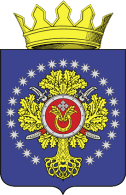 П О С Т А Н О В Л Е Н И ЕАДМИНИСТРАЦИИ  УРЮПИНСКОГО  МУНИЦИПАЛЬНОГО РАЙОНА  ВОЛГОГРАДСКОЙ  ОБЛАСТИО внесении изменений в постановление администрации Урюпинского муниципального района Волгоградской области  от 16 марта 2021г. № 90 «Об утверждении муниципальной программы «Чистая вода Урюпинского муниципального района на 2021-2023 годы» (в редакции постановления от 28 декабря 2021г. № 680)В связи с изменением сроков выполнения работ и уточнением объёмов финансирования муниципальной программы «Чистая вода Урюпинского муниципального района на 2021-2023 годы» (далее – Программа), руководствуясь постановлением администрации Урюпинского муниципального района Волгоградской области от 18 августа 2011г. № 563 «Об утверждении Положения о муниципальных программах Урюпинского муниципального района» (в редакции постановления от 4 июня 2013г. № 372), Уставом Урюпинского муниципального района, администрация Урюпинского муниципального района  п о с т а н о в л я е т:1. Внести в постановление администрации Урюпинского муниципального района Волгоградской области от 16 марта 2021г. № 90 «Об утверждении муниципальной программы «Чистая вода Урюпинского муниципального района на 2021-2023 годы»» следующие изменения:1.1. В паспорте Программы позицию «Объемы и источники финансирования» изложить в следующей редакции:1.2. Раздел 3 Программы «Сроки реализации программы, ресурсное обеспечение» изложить в следующей редакции:«3. Сроки реализации Программы, ресурсное обеспечениеРеализация Программы осуществляется в течение 2021-2023 годов.                                   На реализацию Программы предусматриваются средства в сумме                         7262,34 тыс. рублей.  Объем финансирования по годам:   	2021 год – 2017,008 тыс. рублей, в том числе:  	федеральный бюджет - 0 тыс. рублей;  	областной бюджет- 1815,307 тыс. рублей; 		муниципальный бюджет – 201,701 тыс. рублей;  	внебюджетные источники – 0 тыс. рублей.2022 год – 3893,332 тыс. рублей, в том числе:  	федеральный бюджет - 0 тыс. рублей;  	областной бюджет- 3000,0 тыс. рублей;  	муниципальный бюджет – 893,332 тыс. рублей; 	внебюджетные источники – 0 тыс. рублей.  	2023 год – 1352,0 тыс. рублей, в том числе:  	федеральный бюджет - 0 тыс. рублей;  	областной бюджет- 1000,0 тыс. рублей;  	муниципальный бюджет – 352,0 тыс. рублей; 		внебюджетные источники – 0 тыс. рублей.».1.3. Раздел 6 Программы «Технико-экономические обоснования Программы (затраты на виды работ)» изложить в следующей редакции:«6. Технико-экономические обоснования Программы(затраты на виды работ)       Технико-экономическое обоснование Программы определяет целесообразность выделения средств бюджета Урюпинского муниципального района и областного бюджета на реализацию мероприятий по вопросам обеспечения условий стабильного экономического роста Урюпинского муниципального района, комфортности проживания населения на доступном уровне, бесперебойное снабжение населения Урюпинского района питьевой водой соответствующей требованиям безопасности и безвредности, установленным в технических регламентах и санитарно-эпидемиологических правилах.Общий объем финансирования на реализацию мероприятий Программы составляет 7262,34 тыс. руб. Комплекс проводимых мероприятий Программы будет способствовать достижению основной ее цели - повысить надежность и качество работы инженерных систем жизнеобеспечения.».1.4. Приложение 1 к Программе «Перечень мероприятий по реализации муниципальной программы «Чистая Вода Урюпинского муниципального района на 2021-2023 годы» изложить в новой редакции согласно приложению к  настоящему постановлению.2. Контроль за исполнением постановления возложить на заместителя главы Урюпинского муниципального района Д.В.Хоняка. 3. Настоящее постановление вступает в силу со дня его подписания и подлежит официальному опубликованию.Глава Урюпинского муниципального района                                                                     А.Ю.Максимов                                                                 ПЕРЕЧЕНЬ  МЕРОПРИЯТИЙ по реализации муниципальной программы «Чистая вода Урюпинского муниципального района на 2021-2023 годы»  Управляющий делами администрации Урюпинского муниципального района                                                                                                                                                 Л.А. Рябова  от  3 августа 2022г.   № 476         2011г.№«Объемы и источники финансированияПланируемый объем финансирования за счет средств областного, местных бюджетов в 2021-2023 годах составляет  7262,34 тыс. рублей. Объем финансирования по годам:  Объем финансирования по годам:   2021 год – 2017,008 тыс. рублей, в том числе:  федеральный бюджет - 0 тыс. рублей;  областной бюджет- 1815,307 тыс. рублей; 	муниципальный бюджет – 201,701 тыс. рублей;  внебюджетные источники – 0 тыс. рублей.2022 год – 3893,332 тыс. рублей, в том числе:  федеральный бюджет - 0 тыс. рублей;  областной бюджет- 3000,0 тыс. рублей;  муниципальный бюджет – 893,332 тыс. рублей; внебюджетные источники – 0 тыс. рублей.  2023 год – 1352,0 тыс. рублей, в том числе:  федеральный бюджет - 0 тыс. рублей;  областной бюджет- 1000,0 тыс. рублей;  муниципальный бюджет – 352,0 тыс. рублей; 	внебюджетные источники – 0 тыс. рублей.  внебюджетные источники – 0 млн.рублей.ПРИЛОЖЕНИЕ к постановлению администрации Урюпинского муниципальногорайона                                                                                                 от 3 августа 2022г.  № 476  «ПРИЛОЖЕНИЕ 1к муниципальной программе «Чистая вода Урюпинского муниципальногорайона на 2021-2023 годы»№п/п№п/пМероприятия(*)Срок реализацииОбъем финансирования (тыс.руб.)Объем финансирования (тыс.руб.)Объем финансирования (тыс.руб.)Объем финансирования (тыс.руб.)Объем финансирования (тыс.руб.)Объем финансирования (тыс.руб.)Исполнитель№п/п№п/пМероприятия(*)Срок реализациивсегов том числев том числев том числев том числев том числе№п/п№п/пМероприятия(*)Срок реализациивсегофедеральный бюджетобластнойбюджетбюджет Урюпинского муниципального районабюджетсельскогопоселениявнебюджетные источники112345678910                                                                                                                                            1.  Обеспечение населения питьевой водой                                                                                                                                            1.  Обеспечение населения питьевой водой                                                                                                                                            1.  Обеспечение населения питьевой водой                                                                                                                                            1.  Обеспечение населения питьевой водой                                                                                                                                            1.  Обеспечение населения питьевой водой                                                                                                                                            1.  Обеспечение населения питьевой водой                                                                                                                                            1.  Обеспечение населения питьевой водой                                                                                                                                            1.  Обеспечение населения питьевой водой                                                                                                                                            1.  Обеспечение населения питьевой водой                                                                                                                                            1.  Обеспечение населения питьевой водой                                                                                                                                            1.  Обеспечение населения питьевой водой1.1. Проведение работ по приобретению и монтажу оборудования для доочистки воды:1.1. Проведение работ по приобретению и монтажу оборудования для доочистки воды:1.1. Проведение работ по приобретению и монтажу оборудования для доочистки воды:1.1. Проведение работ по приобретению и монтажу оборудования для доочистки воды:1.1. Проведение работ по приобретению и монтажу оборудования для доочистки воды:1.1. Проведение работ по приобретению и монтажу оборудования для доочистки воды:1.1. Проведение работ по приобретению и монтажу оборудования для доочистки воды:1.1. Проведение работ по приобретению и монтажу оборудования для доочистки воды:1.1. Проведение работ по приобретению и монтажу оборудования для доочистки воды:1.1. Проведение работ по приобретению и монтажу оборудования для доочистки воды:1.1. Проведение работ по приобретению и монтажу оборудования для доочистки воды:1.Проведение работ по приобретению и монтажу оборудования для доочистки воды х.БеспаловскийПроведение работ по приобретению и монтажу оборудования для доочистки воды х.Беспаловский2021769,271-692,34476,927--Отдел КХ и ОТ 2.Проведение работ по приобретению и монтажу оборудования для доочистки воды х.Дьяконовский 2-йПроведение работ по приобретению и монтажу оборудования для доочистки воды х.Дьяконовский 2-й2021480,772-432,69548,077--Отдел КХ и ОТ3.Проведение работ по приобретению и монтажу оборудования для доочистки воды п.ИскраПроведение работ по приобретению и монтажу оборудования для доочистки воды п.Искра2021766,965-690,26876,697--Отдел КХ и ОТ4.Проектирование на строительство и реконструкцию (модернизацию) объектов питьевого водоснабжения в ст. ДобринкаПроектирование на строительство и реконструкцию (модернизацию) объектов питьевого водоснабжения в ст. Добринка2022559,999--559,999--Отдел КХ и ОТ 5.Приобретение специализированной технике для подвоза водыПриобретение специализированной технике для подвоза воды20220,0-0,00,0--Отдел КХ и ОТ 6.Проведение работ по приобретению и монтажу оборудования для доочистки воды х.КрасныйПроведение работ по приобретению и монтажу оборудования для доочистки воды х.Красный2022945,047-850,54294,505--Отдел КХ и ОТ 7.Проведение работ по приобретению и монтажу оборудования для доочистки воды ст.ТепикинскаяПроведение работ по приобретению и монтажу оборудования для доочистки воды ст.Тепикинская20221013,942912,548101,394Отдел КХ и ОТ 8.Проведение работ по приобретению и монтажу оборудования для доочистки воды х.БубновскийПроведение работ по приобретению и монтажу оборудования для доочистки воды х.Бубновский2022924,093831,68492,409Отдел КХ и ОТ 9.Проведение работ по приобретению и монтажу оборудования для доочистки воды х.ВерхнебезымяновскийПроведение работ по приобретению и монтажу оборудования для доочистки воды х.Верхнебезымяновский2022450,251405,22645,025Отдел КХ и ОТ 7.Проведение работ по приобретению и монтажу оборудования для доочистки водыПроведение работ по приобретению и монтажу оборудования для доочистки воды20231250,0-1000,0250,0Отдел КХ и ОТ 8.Строительство и реконструкция (модернизацию) объектов питьевого водоснабжения ст.ДобринкаСтроительство и реконструкция (модернизацию) объектов питьевого водоснабжения ст.Добринка2023102,0--102,0--Отдел КХ и ОТИтого по мероприятиюИтого по мероприятиюИтого по мероприятию20212017,008-1815,307201,701---Итого по мероприятиюИтого по мероприятиюИтого по мероприятию20223893,332-3000,0893,332---Итого по мероприятиюИтого по мероприятиюИтого по мероприятию20231352,0-1000,0352,0---Итого по ПрограммеИтого по ПрограммеИтого по Программе20212017,008-1815,307201,701---Итого по ПрограммеИтого по ПрограммеИтого по Программе20223893,332-3000,0893,332---Итого по ПрограммеИтого по ПрограммеИтого по Программе20231352,0-1000,0352,0---